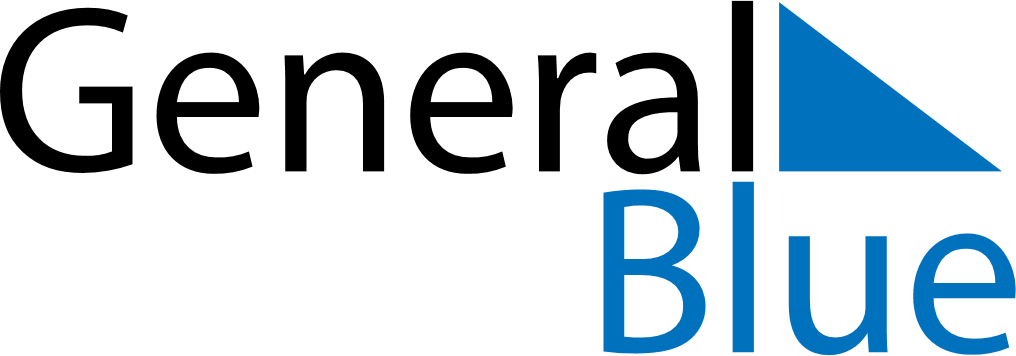 Weekly CalendarAugust 29, 2021 - September 4, 2021Weekly CalendarAugust 29, 2021 - September 4, 2021Weekly CalendarAugust 29, 2021 - September 4, 2021Weekly CalendarAugust 29, 2021 - September 4, 2021Weekly CalendarAugust 29, 2021 - September 4, 2021Weekly CalendarAugust 29, 2021 - September 4, 2021SUNDAYAug 29MONDAYAug 30TUESDAYAug 31WEDNESDAYSep 01THURSDAYSep 02FRIDAYSep 03SATURDAYSep 04